Совет сельского поселения Метевбашевский сельсоветмуниципального района Белебеевский район Республики Башкортостан         КАРАР                                                                       РЕШЕНИЕ « 16 » гинуар 2015 й.                             № 386                   « 16 » января  2015 г.О внесении изменений  в решение Совета сельского поселения Метевбашевский сельсовет муниципального района Белебеевский район Республики Башкортостан от 27 августа 2013 г. №239  «О Методике определения годовой арендной платы за пользование муниципальным имуществом сельского поселения Метевбашевский сельсовет муниципального района Белебеевский район Республики Башкортостан»   В целях совершенствования правового регулирования и повышения эффективности использования и распоряжения объектами муниципального нежилого фонда муниципального района Белебеевский район Республики Башкортостан, в соответствии с главой 34 Гражданского кодекса Российской Федерации, Федеральным законом от 06.10.2003г. № 131-ФЗ «Об общих принципах организации местного самоуправления в Российской Федерации»,     Федеральным законом от 25.09.1997г. N 126-ФЗ «О финансовых основах местного самоуправления в Российской Федерации», Уставом сельского поселения Метевбашевский сельсовет  муниципального района Белебеевский район Республики Башкортостан, Положением об Администрации сельского поселения Метевбашевский сельсовет муниципального района Белебеевский район Республики Башкортостан, утвержденным решением Совета сельского поселения Метевбашевский сельсовет муниципального района Белебеевский район  Республики Башкортостан  от 29.05.2014 г. №320, Совет  сельского поселения Метевбашевский сельсовет муниципального района Белебеевский район Республики БашкортостанРЕШИЛ:1. Внести в Методику определения годовой арендной платы за пользование муниципальным имуществом сельского поселения Метевбашевский сельсовет муниципального района Белебеевский район Республики Башкортостан, утвержденную решением Совета сельского поселения Метевбашевский сельсовет муниципального района Белебеевский район Республики Башкортостан №239 от 27  августа  203 г. «О Методике определения годовой арендной платы за пользование муниципальным имуществом сельского поселения Метевбашевский сельсовет муниципального района Белебеевский район Республики Башкортостан» следующие изменения:1) в пункте 2.1:а) абзац четвертый изложить в следующей редакции:«Сс - размер стоимости нового строительства (одного квадратного метра общей площади), рассчитываемый организацией, специализирующейся на осуществлении ценообразования в строительной области, с учетом изменения рыночной конъюнктуры и утверждаемый Решением Совета сельского поселения Метевбашевский сельсовет муниципального района Белебеевский район Республики Башкортостан, либо размер стоимости одного квадратного метра, определенный независимым оценщиком в соответствии с законодательством, регулирующим оценочную деятельность в Российской Федерации;»;б) в абзаце шестом подпункта «б» слова «, административной деятельности по управлению коммерческими организациями» исключить;в) подпункт «в» дополнить абзацем следующего содержания:«для осуществления административной деятельности по управлению коммерческими организациями;»;г) дополнить подпунктом «г1» следующего содержания: «К2=1,0 при использовании объектов муниципального нежилого фонда:для осуществления торговой, производственной деятельности»;д) абзац шестой подпункта «д» исключить;е) в подпункте «е»:дополнить абзацами следующего содержания:«для организации общественного питания (столовые, кафе, закусочные)»;«некоммерческими организациями»;ж) абзац второй подпункта «е1» исключить;з) в подпункте «ж»:дополнить абзацем следующего содержания:«организациями питания, обслуживающими учреждениями высшего, среднего и начального профессионального образования (на площадь помещения, используемого в целях оказания данных видов услуг);»;абзац девятый исключить;и) абзац девятый подпункта «з» исключить;к) в подпункте «и»:абзац пятый изложить в следующей редакции:«обществами и организациями инвалидов, ветеранов, партий, профсоюзов, благотворительных фондов;»;абзац шестнадцатый изложить в следующей редакции:«школьно-базовыми столовыми, организациями питания, обслуживающими общеобразовательные учреждения (на площадь помещения, используемого в целях оказания данных видов услуг);»;абзац восемнадцатый исключить;2) абзац шестой пункта 3.2 изложить в следующей редакции:«Квд = 1,2 при использовании муниципального имущества для добычи нефти и газа;»;2. Обнародовать настоящее решение на информационном стенде в здании Администрации сельского поселения Метевбашевский сельсовет муниципального района Белебеевский район Республики Башкортостан и разместить на официальном сайте администрации сельского поселения Метевбашевский сельсовет муниципального района Белебеевский район Республики Башкортостан.4. Настоящее решение вступает в силу с 1 января 2015 года, за исключением подпункта «г» пункта 1.5. Подпункт «г» пункта 1 вступает в силу с 1 апреля 2015 года.6. Контроль за исполнением настоящего решения возложить на Постоянную комиссию Совета по бюджету, налогам и вопросам собственности (Батыргарееву Л.С.).Глава сельского поселения                                                          М.М.ЗайруллинБАШКОРТОСТАН РЕСПУБЛИКАҺЫБӘЛӘБӘЙ РАЙОНЫ МУНИЦИПАЛЬ РАЙОНЫНЫҢ  МӘТӘУБАШ  АУЫЛ СОВЕТЫАУЫЛ БИЛӘМӘҺЕ СОВЕТЫ452035, Мәтәүбаш  ауылы, Мәктәп урамы, 62 аТел. 2-61-45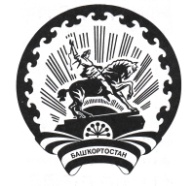 СОВЕТ СЕЛЬСКОГО ПОСЕЛЕНИЯМЕТЕВБАШЕВСКИЙ СЕЛЬСОВЕТМУНИЦИПАЛЬНОГО РАЙОНА БЕЛЕБЕЕВСКИЙРАЙОН РЕСПУБЛИКИ БАШКОРТОСТАН452035, с. Метевбаш, ул. Школьная  62 аТел. 2-61-45